ANEXO I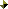 SUBVENCIONES Y AYUDAS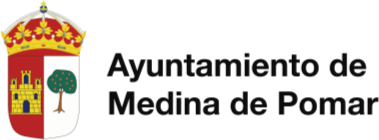 Hoja 1 de 3ILTRE. SR. PRESIDENTE DEL AYUNTAMIENTO DE MEDINA DE POMAR (BURGOS).-Tipo(1)CONVOCATORIA DE SUBVENCIONES DEPORTISTAS INDIVIDUALES DURANTE EL AÑO 20…/Apellidos y Nombre //Apellidos y Nombre //Apellidos y Nombre //Apellidos y Nombre //Apellidos y Nombre //Apellidos y Nombre //Apellidos y Nombre //Apellidos y Nombre /N.I.F.CalleNúmeroEscaleraPisoPuertaPuertaC.P.MunicipioMunicipioTeléfono fijo de contactoTeléfono móvil de contactoTeléfono móvil de contactoTeléfono móvil de contactoTeléfono móvil de contactoDirección de correo electrónicoDirección de correo electrónicoDirección de correo electrónicoDirección de correo electrónico/Madre//padre/ tutor/Madre//padre/ tutor/Madre//padre/ tutor/Madre//padre/ tutor/Madre//padre/ tutor/Madre//padre/ tutor/Madre//padre/ tutorN.I.F.CalleNúmeroEscaleraPisoPuertaC.P.MunicipioMunicipioDocumento acreditativo de la representaciónDocumento acreditativo de la representaciónDocumento acreditativo de la representaciónDocumento acreditativo de la representaciónDocumento acreditativo de la representaciónDocumento acreditativo de la representaciónDocumento acreditativo de la representaciónDocumento acreditativo de la representaciónSOLICITUD(6)Se de por presentada la presente solicitud y la documentación, exigida por la convocatoria, que se acompaña y relaciona en el reverso, declarando responsablemente:Que la subvención solicitada es de: